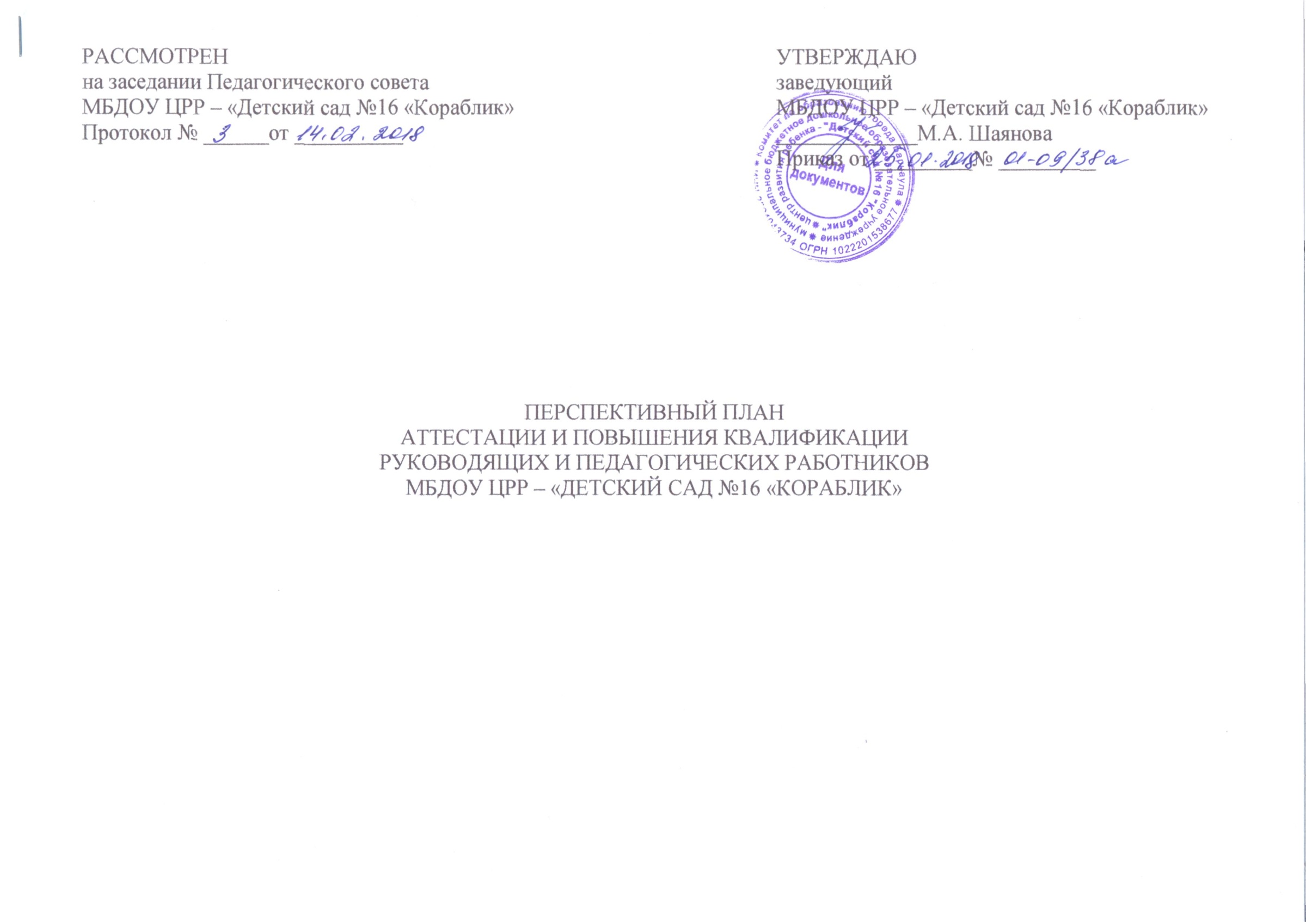 №ФИО ПедагогаДата рожденияДолжность, дата назначения на должность Педстаж Образование Итоги предыдущей аттестации Планируемая аттестацияКурсы повышения квалификации Год планируемых курсов 1ШаяноваМаринаАндреевна19.09.1966Заведующий,01.06.2009Приказ комитета по образованию г.Барнаула№ 178-ДВКот 31.07.200929Высшее, БГПУ, 2007, дошкольная педагогика и психологияСоответствие должности заведующий дошкольного образовательного учрежденияПриказ комитета по образованию г.Барнаула№ 987-оснот 07.07.20142 кв.2019АКИПКРО,201572 часа«Оценка качества дошкольного образования в условиях реализации ФГОС» 72 ч.,«Психолого  педагогическоеСопровождение детей в образовательном процессе ДОУ в условиях введения ФГОС ДО» 72 ч., «Проектирование мониторинга реализации ФГОС ДОУ»72 ч.1 кв.20182СувороваСветланаАнатольевна11.01.1969Старший воспитательПриказ № 46л/сот 17.08.200929Высшее,АлтГПА, 2014,дошкольная педагогика и психология, методистВысшая, старший воспитатель, 28.03.2013Приказ ГУ образования и молодёжной политики Алтайского края№ 1577 от 01.04.20131 кв.2018АНОО «Дом учителя», март 2017«Методическое сопровождение педагогической деятельности в условиях реализации ФГОС», 24ч.1 кв.20203КузнецоваЛюдмилаЛеонидовна01.02.1981Воспитатель,Приказ от 17.08.2009№ 138-лс10Бакалавр,ФГБОУ «АлтГПУ», 2018, специальное (дефектологическое) образование Высшая,воспитатель, Приказ ГУ образования и молодёжной политики Алтайского края от 21.12.2015№ 22114 кв.2020АНОО «Дом учителя», 2017, «Системно-деятельностный подход в образовании и воспитании детей дошкольного возраста в условиях реализации ФГОС ДО», 24 часа2 кв.20204НазароваНатальяСемёновна12.04.1979Воспитатель,Приказ от 26.08.2009№ 148-лс14Высшее, АлтГТУ им. Ползунова, 2005,инженер-технолог, Переквалификация  АКИПКРО, 2015, теория и методика дошкольного образованияВысшая, воспитатель, Приказ ГУ образования и молодёжной политики Алтайского края от 21.12.2015№ 22114 кв.2020АНОО «Дом учителя», февраль  2017«Инновационные и активные методы обучения и воспитания дошкольников в условиях реализации ФГОС» 24 ч.1 кв.20205НовиковаОксанаМаксимовна05.02.1977Воспитатель,Приказ от 07.10.2009№ 177-лс18Высшее, Бийский государственный педагогический институт, 1998,педагогика и методика начального образования, учитель начальных классов.Высшая воспитатель, 16.12.2011Приказ ГУ образования и молодёжной политики Алтайского края от 27.12.2016№ 20884 кв.2021АНОО «Дом учителя», февраль 2017«Инновационные и активные методы обучения и воспитания дошкольников в условиях реализации ФГОС», 24 ч.1 кв.20206КулешоваНина Александровна19.09.1964Музыкальный руководительПриказ от07.11.1997№ 1632Среднее профессиональное, Барнаульское музыкальное училище имени 40 лет Октября, 1985, преподаватель музыкальной школы по сольфеджио, музыкальной литературы и общему фортепиано.Высшая, музыкальный руководитель,Приказ ГУ образования и молодёжной политики Алтайского края от 11.03.2015№ 4631 кв.2020АНОО «Дом учителя», апрель 2017«Управление процессом музыкального воспитания детей в условиях реализации ФГОС», 24 ч.2 кв.20207Страшникова Ольга Александровна05.12.1976ВоспитательПриказ от 01.07.2016№ 01-10/612Среднее, студентка 3 курса Барнаульского государственного педагогического колледжаБез категории2 кв.2020студентка 3 курса Барнаульского государственного педагогического колледжа1 кв.20218Свиридова Жанна Владимировна12.10.1970Воспитатель Приказ от 24.07.2017№ 01-10/617Высшее, Бийский педагогический государственный университет им. В.М.Шукшина, 2008, преподаватель дошкольной педагогики и психологии. Дошкольная педагогика и психология.Без категории4 кв.2019АНОО «Дом учителя», май 2017«Современные педагогические технологии обучения и развития детей дошкольного возраста в условиях реализации ФГОС»2 кв.20209ВилисоваМаринаАнатольевна04.08.1962Воспитатель(внешний совместитель)Приказ от 02.09.2013№ 80- лс31Высшее, Барнаульский ордена Трудового красного Знамени Государственный педагогический университет, 1994, педагогика и психология дошкольная, преподаватель дошкольной педагогики и психологии в педучилище, методист по дошкольному воспитанию.Высшая,воспитатель,Приказ ГУ образования и молодёжной политики Алтайского края от 02.04.2014№ 20711 кв.2019АНОО «Дом учителя», апрель 2017«Современные Современные подходы к образованию детей с ограниченными возможностями здоровья в условиях реализации ФГОС»2 кв.202010Савиных Маргарита Сергеевна14.01.1985Воспитатель,Приказ от 08.12.2017 № 01-10/123 С 07.12.20170КГОУ начального профессионального образования «Профессиональное училище № 13», повар.Студентка 4 курса АГПУ, специальное (дефектологическое) образованиеБез категории4 кв.2022Студентка 4 курса АГПУ, специальное (дефектологическое) образование1 кв.2019